AUTORISATION PARENTALE D’ACTIVITE                                           EN PERIODE COVID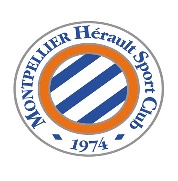                       Je soussigné (e) Madame, Monsieur :  …………………………..……………                               Tél : …………………………….       ……………………….……….                                               @ : ……………………………………………..                                               Pére                  Mére                 Tuteur légal            De  l’enfant :   NOM : ………………………….       Prénom :…………………………                                                        Né le : …………………..………. Adresse : ……………………………………………………………………………………….…………Vu la situation sanitaire particulière, lièe à la contamination  de coronavirus et ayant pris connaissance des conditions de reprise de l’activité, nous autorisons notre enfant                                          NOM ……………………       Prénom : ………………..                                                                  Catégorie : U…….A participer aux détections, entrainements, rencontres amicales et tournoisDéclarons décharger l’encadrement du MHSC de toutes responsabilité, dans l’éventualité de contamination du virus COVID 19 par notre enfantFait pour faire valoir ce que de droitParents / Tuteur légal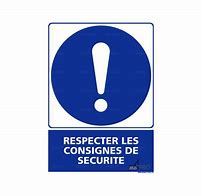 